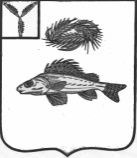 АДМИНИСТРАЦИЯ
НОВОСЕЛЬСКОГО МУНИЦИПАЛЬНОГО ОБРАЗОВАНИЯЕРШОВСКОГО МУНИЦИПАЛЬНОГО РАЙОНА                                                             САРАТОВСКОЙ ОБЛАСТИПОСТАНОВЛЕНИЕ                                                                                                                                                                                                                                                                                                                        от  18.04.2022 г                                                                               № 18«Об отмене  постановления                                                                                            администрации Новосельского муниципального                                                образования   от 10.03.2020  года  № 17».Рассмотрев протест прокуратуры Ершовского района то 30.03.2022               № 65-2022, в соответствии с Федеральным законом от 06.10.2003 № 131-ФЗ «Об общих принципах организации местного самоуправления в Российской Федерации»  администрация Новосельского муниципального образованияПОСТАНОВЛЯЕТ:           1.  Постановление администрации Новосельского муниципального образования от 10.03.2020  года  № 17 «Об утверждении административного регламента по предоставлению муниципальной услуги  «Согласование создания мест (площадок) накопления    твердых коммунальных отходов на территории Новосельского муниципального образования» - отменить: Разместить настоящее постановление на официальном сайте администрации Ершовского  муниципального района в сети «Интернет».Настоящее постановление вступает  в силу со дня его принятия.Глава Новосельского                                                                                              муниципального образования                                     И.П. Проскурнина